БЕСПРОВОДНАЯ МИКРОФОННАЯ СИСТЕМАРуководство пользователя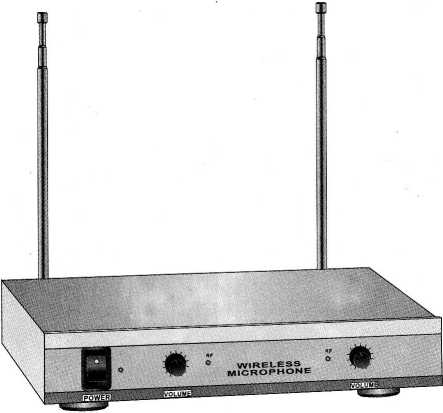 IV-2002/2002BПРЕДИСЛОВИЕБлагодарим вас за покупку нашей беспроводной микрофонной системы, внимательно прочтите данное руководство, прежде чем начать работу с устройством. Храните руководство на случай если понадобится информация об устройстве. Настоящая беспроводная микрофонная система является профессиональными беспроводным аудио оборудованием, в котором используется американская технология низкого потребления. Система состоит из СВЧ чувствительного ресивера с высокочастотным диапазоном и кристаллом 15 ИМ, средств подавления исходящего и входящего шума, цифровой цепи управления, цепи подавления реверберации и измененного выхода, медленно контролируемого, балансного выхода и входа для микшера. Система разработана с помощью компьютерной системы EDA и закончена на одноименной линии, с применением технологий блока компьютерного плагина, высокого и низкого волнового соединения, внедрения ряда международных передовых технологий. Каждая система проходит строгий контроль качества, благодаря чему имеет идеальные показатели функционирования. СОДЕРЖАНИЕСодержание									страница  1Комплектация								страница  1Предисловие								страница  1Особенности									страница  2Руководство по безопасности						страница  3Руководство по эксплуатации						страница  4Эксплуатация ручного микрофона					страница  5Эксплуатация поясного микрофона  					страница  6Эксплуатация двухканального ресивера				страница  7Устранение неисправностей				страница 10Технические характеристики				страница 10Комплектация:Ресивер: 1 единицаРучной или поясной микрофон:2 единицыСоединительный кабельБатарея 9В: 2 единицыРуководство пользователя(Поясной микрофон можно заменить гарнитурой)ОСОБЕННОСТИШирокая частотная характеристика - цифровая схема управления. Значительное сопротивление помехам, мощное шумоподавление.Благодаря функции абсолютной тишины т низкому общее искажение высшими гармониками, бас глубокий, средние частоты яркие, а высокие частоты прозрачные.Отсутствует удар при переключении, что снижает нагрузку на усилитель и колонки. В рабочем состоянии ручного микрофона показывается уровень заряда. (Сигнальный индикатор будет предупредит, если наступило время заменить батарею.)Широкий радиус использования - 50м в идеальных условиях, и  в плохих.Двусторонний канал, с помощью которого можно держать два микрофона в двух руках на близком расстоянии без наложения сигналов.Цепь системы позволяет подсоединять две или более единицы звукового оборудования или системы усиления.Кардиоидный шаблон изолирует основной источник звука и минимизирует фоновые шумы.Эффективный, встроенный фильтр сопротивления ветра и поп-фильтр в системе. Выберите высококачественное оборудование, чтобы получить хороший тембр. С помощью передовой технологии аудио-подавления, система может подавлять шумы и увеличивать динамический диапазон.В ресивере используется полевой эффект для увеличения и высокая чувствительность, поэтому он так чувствителен.Используется в местах развлечения, на больших и маленьких сценах, караоке залах или дома.РУКОВОДСТВО ПО БЕЗОПАСНОСТИОЗНАКОМЛЕНИЕ: Обязательно требуется прочитать руководство по безопасности и работе перед использованием данной системы.ХРАНЕНИЕ РУКОВОДСТВА: Храните руководство в надежном месте в случае возникновения вопросов в будущем.ПРЕДУПРЕЖДЕНИЯ: Обращайте внимание на предупреждения при работе с системой.СОБЛЮДЕНИЕ: Соблюдайте все требования эксплуатации.ЭКСПЛУАТАЦИЯ И ХРАНЕНИЕ: Не устанавливайте систему в месте с высокой влажностью и значительным электромагнитным излучением, или в месте, которое подвергается воздействию прямых солнечных лучей или высокой температуры. Если вы не собираетесь использовать систему в течение длительного периода, пожалуйста, выньте вилку и батарею из микрофона.ОЧИСТКА: Обязательно нужно вынуть вилку, прежде чем приступить к очистке устройства. Не используйте летучий газ, жидкий растворитель и другие химические средства.АКСЕССУАРЫ: Пожалуйста, используйте сертифицированные аксессуары или предоставленные производителем.ПИТАНИЕ: Характеристики питания оборудования указаны на этике в списке, убедитесь, можно ли использовать его в вашем регионе.ОСБЛУЖИВАНИЕ: Не занимайтесь обслуживанием самостоятельно. Существует опасность удара током при открытии внешнего корпуса. Обслуживание должно проводиться квалифицированными специалистами.ЗАМЕНА ЗАПЧАСТЕЙ: Если нужно заменить какую-либо деталь, следует сначала проверить спецификации производителя или сразу использовать оригинальную деталь. Также следует проверить ее на предмет пожаро- и электробезопасности.ПРОВЕРКА: Если система неисправна или не работает должным образом, обратитесь к профессиональному сервису и не вскрывайте внешний корпус самостоятельно, даже если он поврежден. Так же следует связаться с вашим местным представителем компании. Они помогут вам найти решение проблемы.РУКОВОДСТВО ПО ЭКСПЛУАТАЦИИДля достижения наилучшего эффекта, ресивер должен находиться на высоте  от пола, а микрофон на расстоянии  от антенны. К тому же не используйте систему рядом с компьютером или источником шума и сильного магнитного воздействия.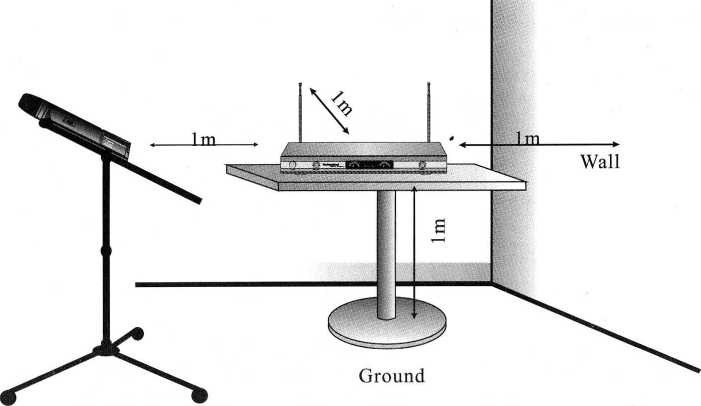 Внимание:1. Положение антенны влияет на качество приема, таким образом, самое короткое расстояние от микрофона к ресиверу позволит вам избежать помех.2. Несколько ресиверов могут быть использованы на тех же частотах в одно время. Для справок свяжитесь с местным представителем производителя.ЭКСПЛУАТАЦИЯ РУЧНОГО МИКРОФОНА A02Поверните крышку отсека для батарей отсека против часовой стрелки. Установите 9В батарею.Установите выключатель в положение "on", должен загореться световой индикатор, если этого не происходит, проверьте правильность установки батареи или уровень ее заряда. Внимание: функция ожидания находится между положениями "on" и "off", в режиме ожидания микрофон по-прежнему работает, но он не подхватывается станцией и подавляет шум. Пожалуйста, вынимайте батареи, если не пользуетесь системой постоянно.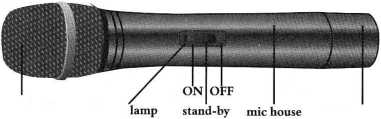 ЭКСПЛУАТАЦИЯ РУЧНОГО МИКРОФОНА A03Установите батареи 9В.Установите выключатель в положение "on", должен загореться световой индикатор, если этого не происходит, пожалуйста, проверьте правильность установки батареи или уровень ее заряда. Если индикатор продолжает "мигать", это означает, что батарея разряжена. Замените батарею.Вы можете контролировать чувствительность выключателя в разных средах. "А" с высокой чувствительностью подходит для речей и конференций. "Б" применимо в караоке и на концертах. Пожалуйста, вынимайте батареи, если не пользуетесь системой постоянно.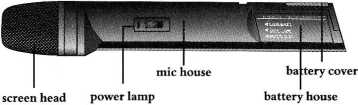 ЭКСПЛУАТАЦИЯ ПОЯСНОГО МИКРОФОНА B01/C01Установите батарею 9В, проверьте полярность.Вставьте вилку плотно в розеткуУстановите выключатель в положение "on", должен загореться световой индикатор, если этого не происходит, пожалуйста, проверьте правильность установки батареи или уровень ее заряда. Если индикатор продолжает "мигать", это означает, что батарея разряжена.Установите переключатель в режим “ожидания”, во время которого микрофон по-прежнему работает, но он не подхватывается станцией и подавляет шумОтрегулируйте уровень чувствительности (убедитесь в отсутствии свиста) Пожалуйста, вынимайте батарею, если не пользуетесь системой постоянно.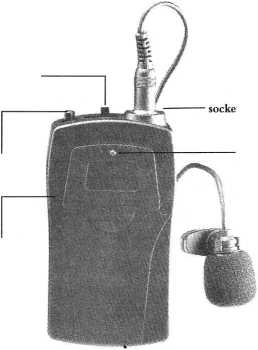 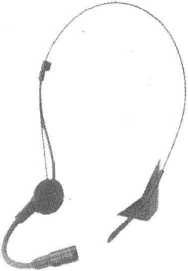 Вставьте вилку питания в розетку и убедитесь, что напряжение сети 220В / 50ГцНажмите на выключатель питания, индикатор питания загорится, когда ресивер включится.Установите антенны А и В таким образом, чтобы они находились под прямым углом относительно ресивера.Подключите аудио выходАвтоматический аудио выход используется в этой системе, когда требуется внешнее микширование, достаточно подключить один кабель аудио выхода с одним из выходных разъемов. При условии, что независимый вывод является предпочтительным, можно подключить только другой аудио выход. Для подключения другого микшера можно использовать при необходимости другой балансный выход.Включите микрофон, " загорится световой индикатор". Следует настроить уровень звука с помощью регулятора.Не оставляйте систему подключенной к сети, если не используете ее постоянно.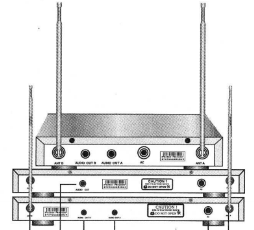 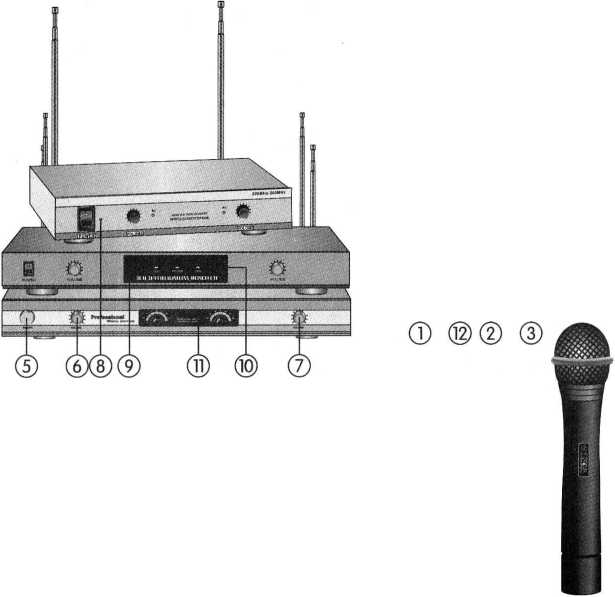 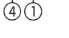 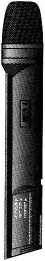 Вставьте вилку питания в розетку и убедитесь, что напряжение соответствует характеристикам оборудования.Нажмите на выключатель питания, когда ресивер включится, загорится индикатор питания.Установите антенны А и В таким образом, чтобы они находились под прямым углом относительно ресивера.Подключите аудио выходАвтоматический аудио выход используется в этой системе, когда требуется внешнее микширование, достаточно подключить один кабель аудио выхода с одним из выходных разъемов. При условии, что независимый вывод является предпочтительным, можно подключить только другой аудио выход. Для подключения другого микшера можно использовать при необходимости другой балансный выход.Включите микрофон, "световой индикатор" загорится. Звук можно настроить регулятором.Не оставляйте систему подключенной к сети, если не используете ее постоянно.1. Антенна 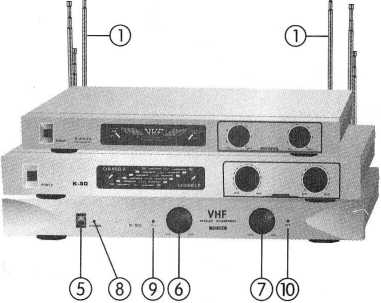 2. Балансный выход MIX 3. Разъем питания4. Выключатель 5. Регулятор громкости канала A 6. Регулятор громкости канала В 7. Индикатор питания 8. Индикатор канала A 9. Индикатор канала В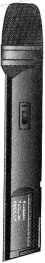 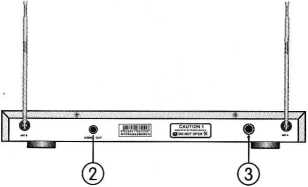 Вставьте вилку питания в розетку и убедитесь, что напряжение сети 220В / 50ГцНажмите на выключатель питания, когда ресивер включится, загорится индикатор питания.Установите антенны А и В таким образом, чтобы они находились под прямым углом относительно ресивера.Подключите аудио выходАвтоматический аудио выход используется в этой системе, когда требуется внешнее микширование, достаточно подключить один кабель аудио выхода с одним из выходных разъемов. При условии, что независимый вывод является предпочтительным, можно подключить только другой аудио выход. Для подключения другого микшера можно использовать при необходимости другой балансный выход.Включите микрофон, "световой индикатор" загорится. Звук можно настроить регулятором.Не оставляйте систему подключенной к сети, если не используете ее постоянно.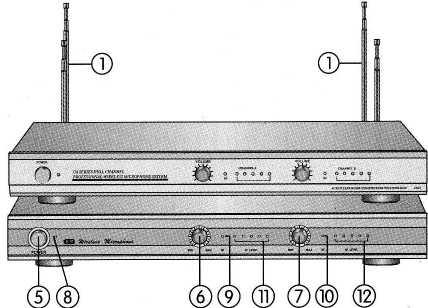 1. Антенна 2. Вых. кан. AF В 3. Вых. кан. AF А4.  Балансное микширование 5. Выключатель 6. Регулятор громкости канала A 7. Регулятор громкости канала В 8. Индикатор питания 9.  Индикатор уровня A 10. Индикатор уровня В 11. Индикатор канала A 12. Индикатор канала В 13. Разъем питания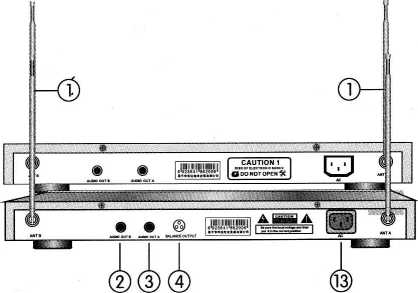 Устранение неисправностейНеисправностьУстранение неисправностей1. Ресивер работает, но индикатор не загорается.Устранение неисправностей2. Когда говоришь в микрофон, индикаторы каналов А и B загораются, но звука нет.Устранение неисправностейУстранение неисправностей3. На благоприятном для радиообмена расстоянии все равно слышны помехиУстранение неисправностейУстранение неисправностейУстранение неисправностей4. Плохой тембр на выходе.Устранение неисправностей